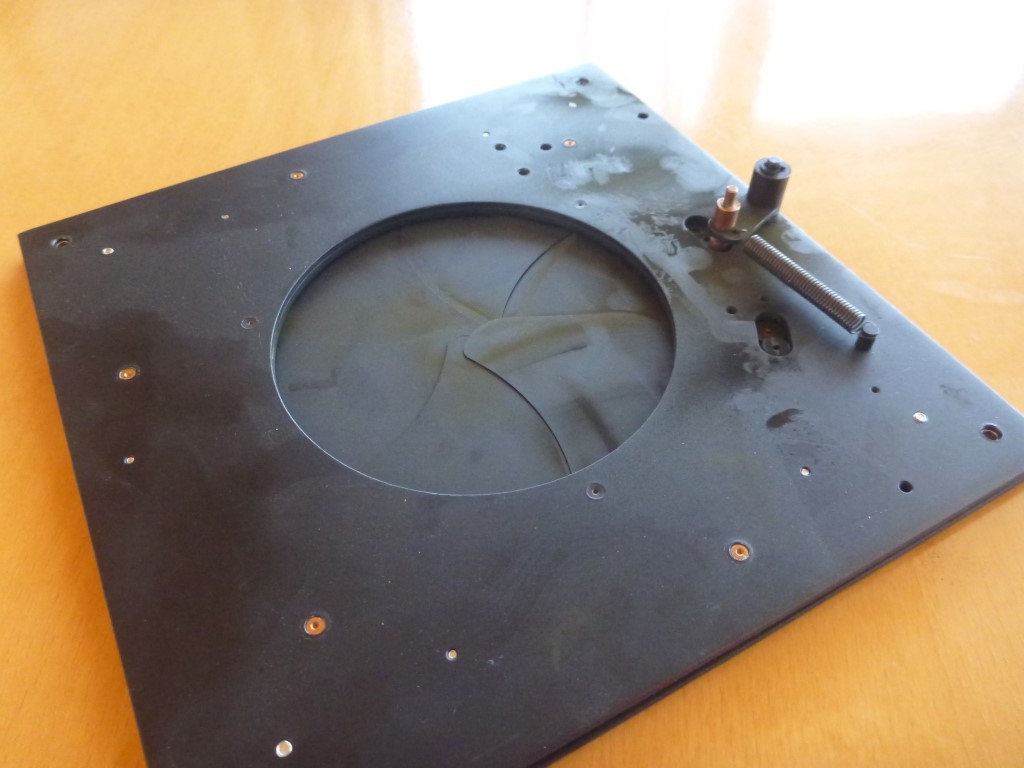 Version 2.0 du 22.11.2022Maintenance simpleLa maintenance simple consiste à mettre la caméra dans une position proche du télescope, sans décâbler, pour permettre l’accès au hublot et à la roue des filtres. On peut également inspecter l’état du mécanisme du shutter, sans pour autant le changer.Dépose du châssis tournant.NECAM doit être démonté préalablementIncliner le tube du télescope à 45°Retirer 4 des 8 vis M8x65 qui fixe la caméra au dérotateur. Les 2 qui sont noyées et les 2 sous le Lakeshore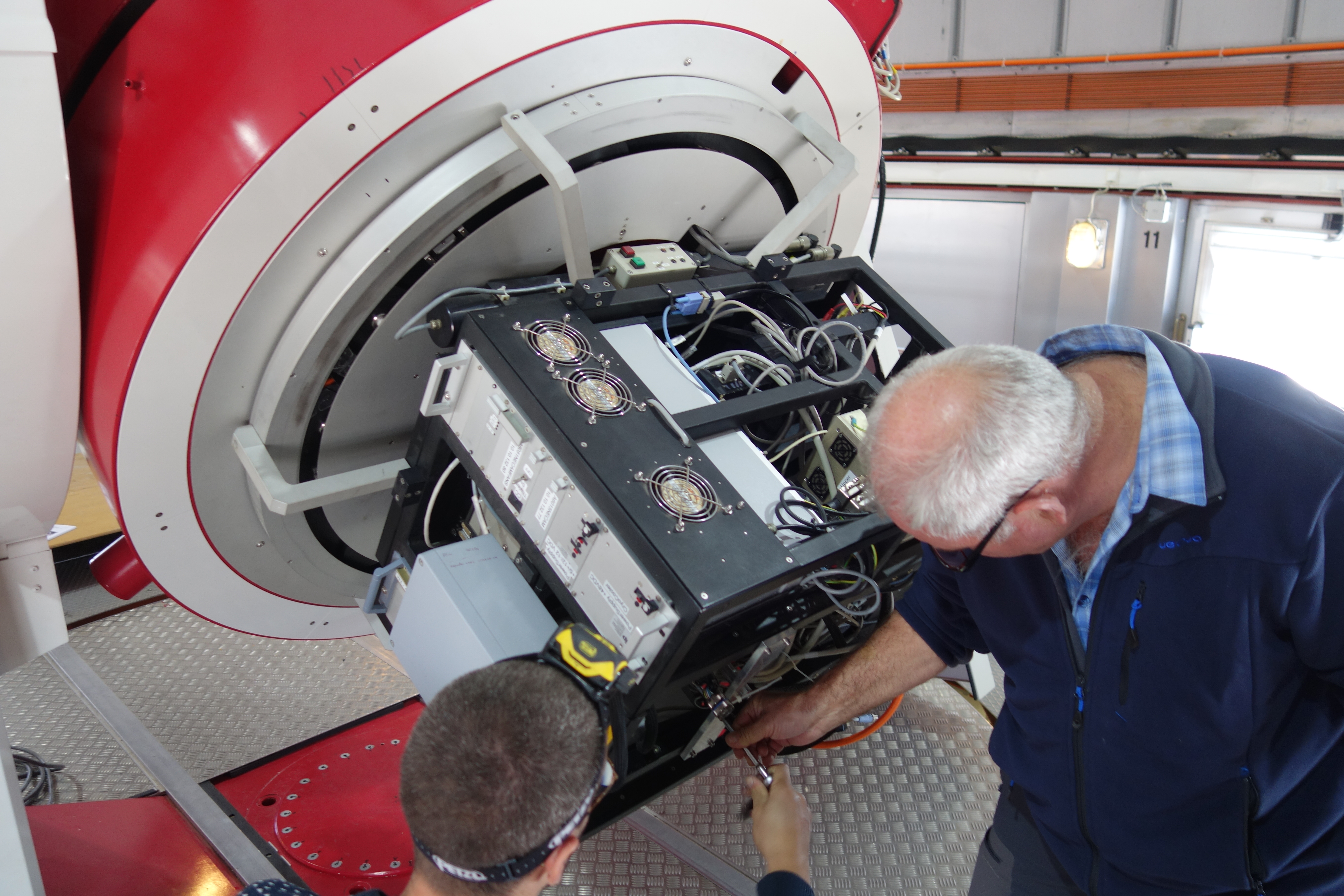 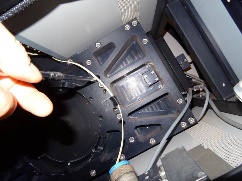 Mettre le télescope en position vertical, le verrou élévation engagéInstaller les sabots (seulement les 2 du côté SUD)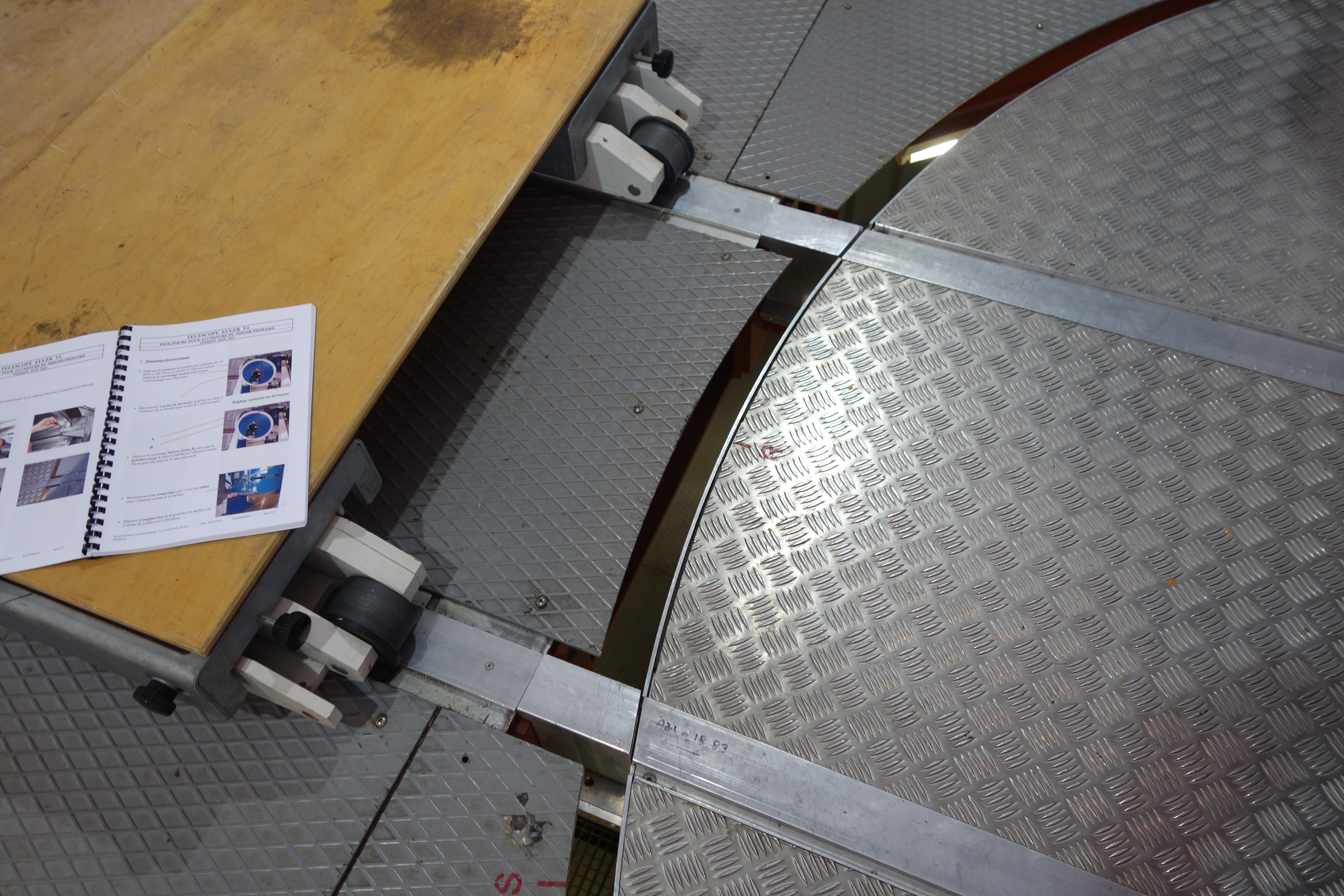 Préparer l’élévateur en position basse, du côté SUD (opposé à la grue HIAB)Orienter la camera de manière à ce qu’elle soit parallèle à la fourche en largeur, le passage des câbles du côté SUD (côté élévateur). Coordonnées software : AZ 18,83° (pour sud = 0) / EL = 90° /ROT = -135°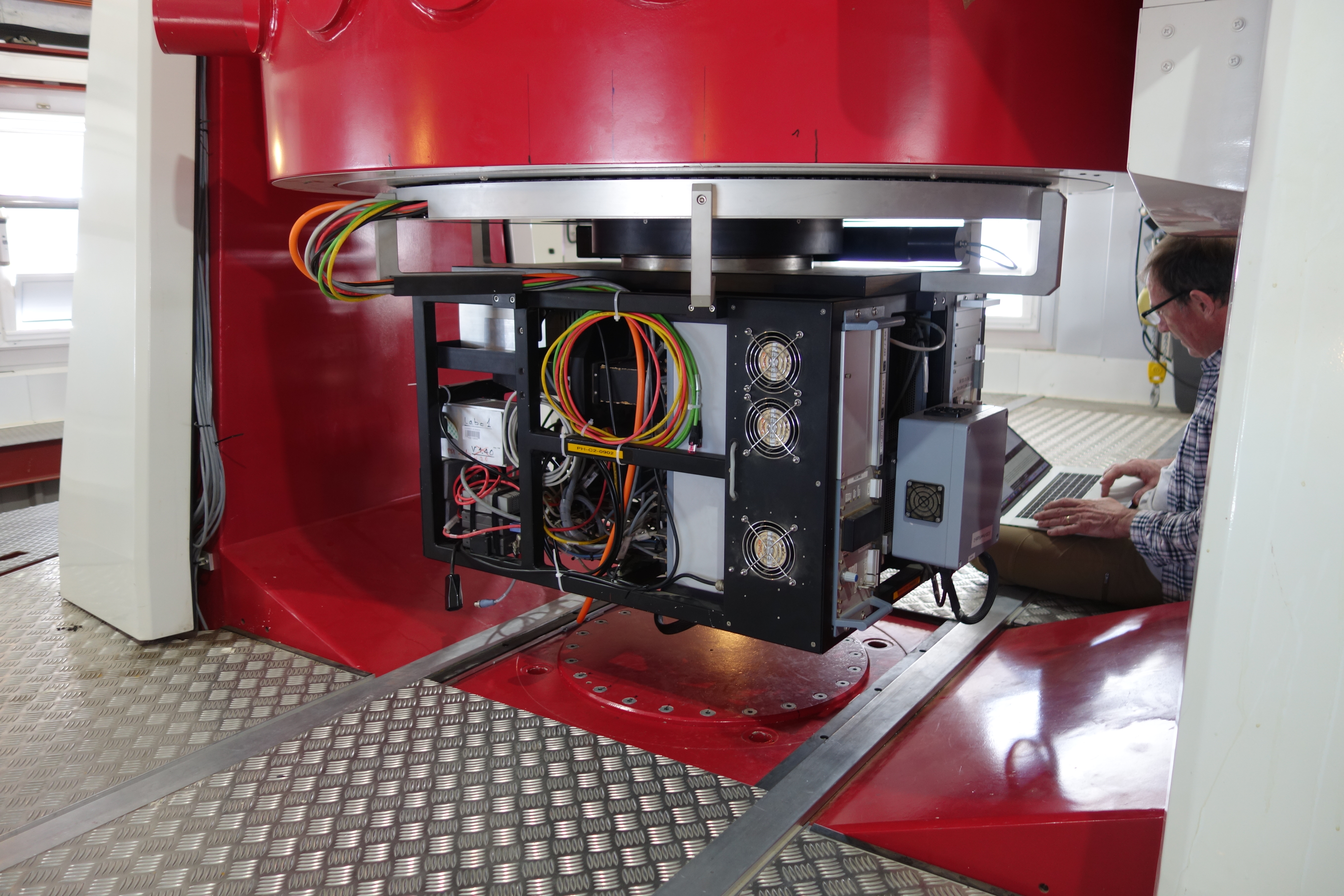 Préparer l’élévateur en position basse, du côté SUD (opposé à la grue HIAB)Rouler l’élévateur sous la camera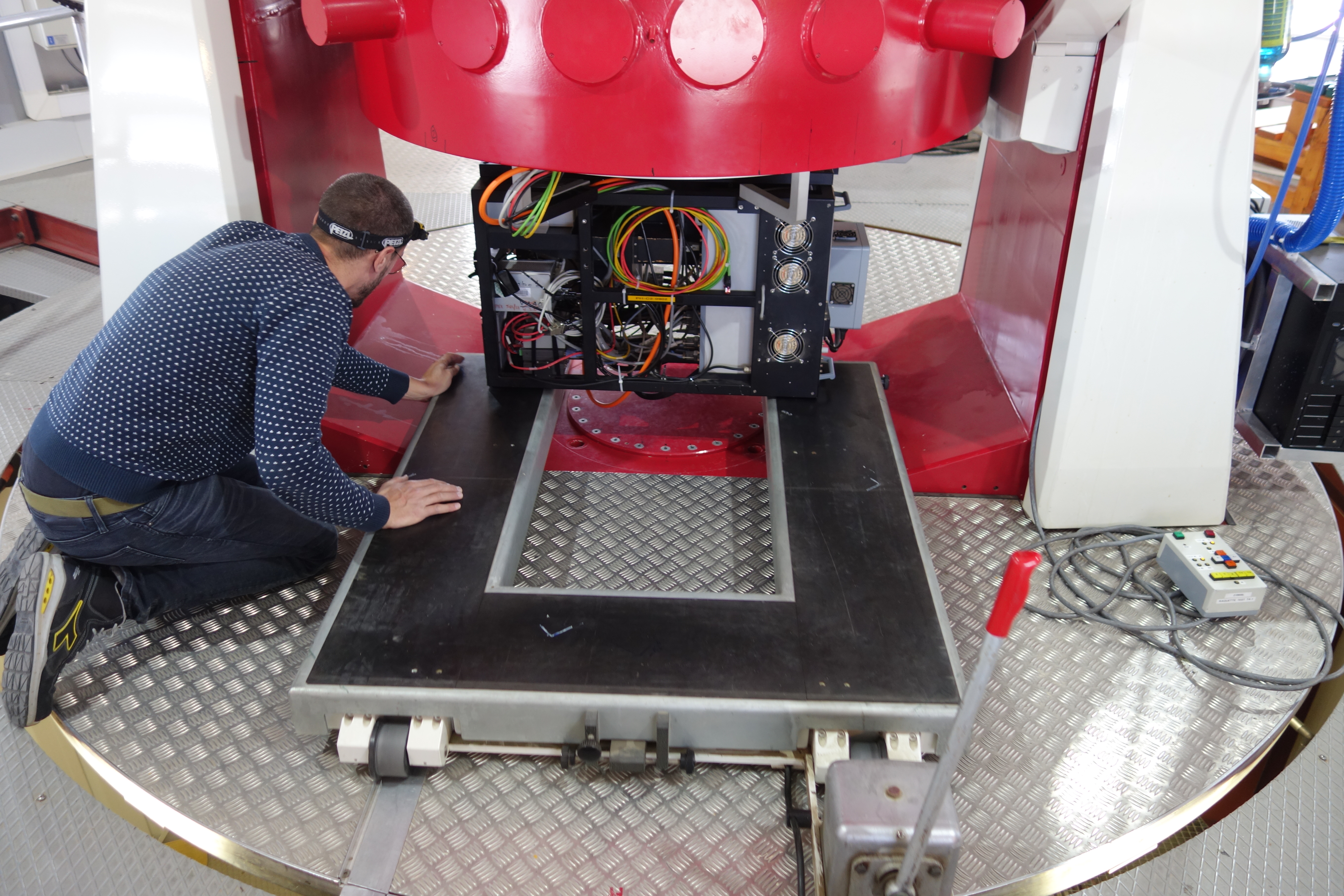 Lever la plateforme de l’élévateur jusqu’au contact avec le châssisInstaller les 3 pattes support de l’enrouleur de câblesDémonter les liaisons entre le châssis et le dérouleur de câblesLibérer les câbles en coupant les attaches plastiques (Colson) et donner du mou aux câbles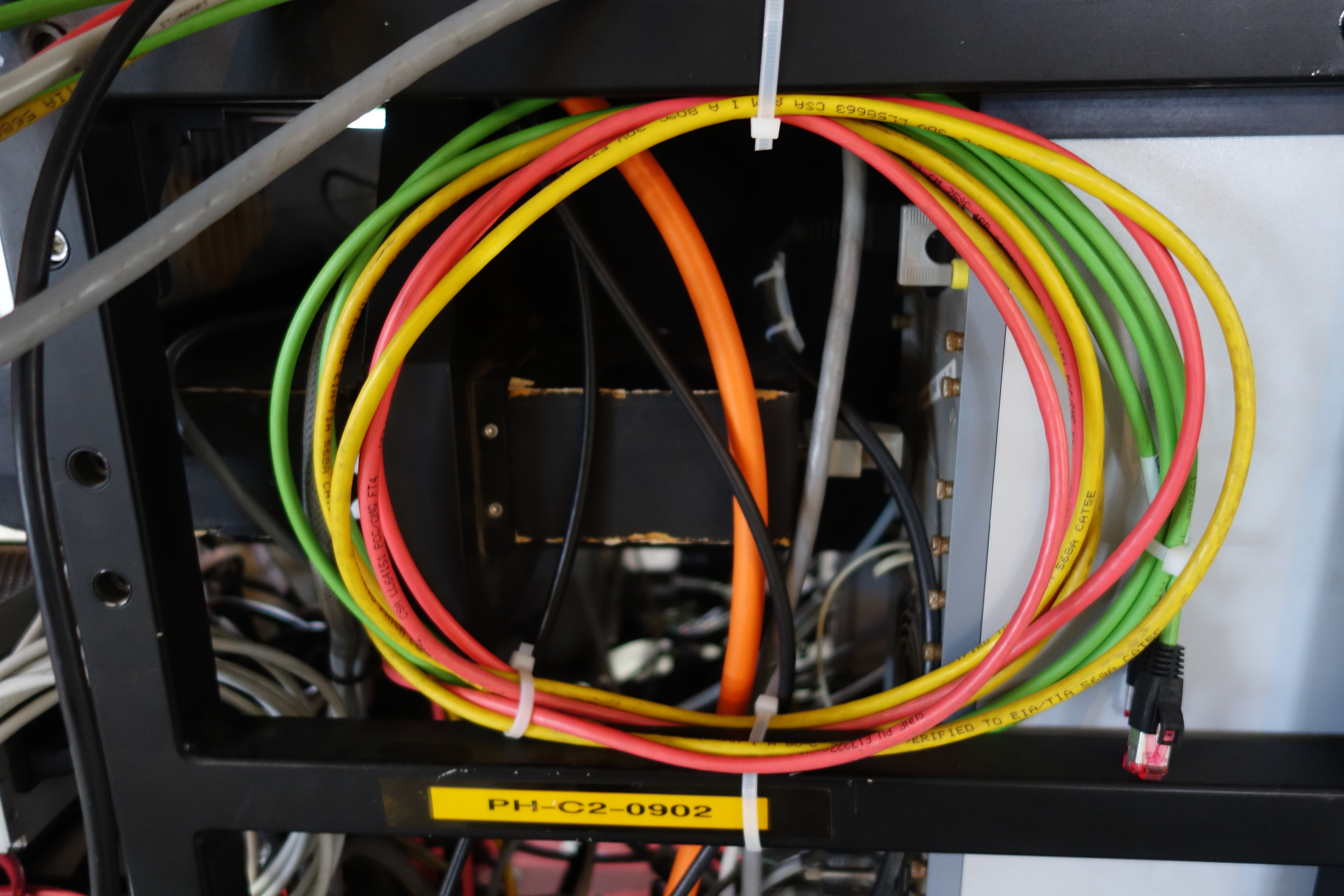 Retirer les 4 dernières vis de fixation de la camera sur le dérotateurDescendre la camera avec l’élévateur, en douceur, tout en surveillant visuellement la descenteSortir la camera en roulant l’élévateur du côté SUD, tout en vérifiant la tension des câbles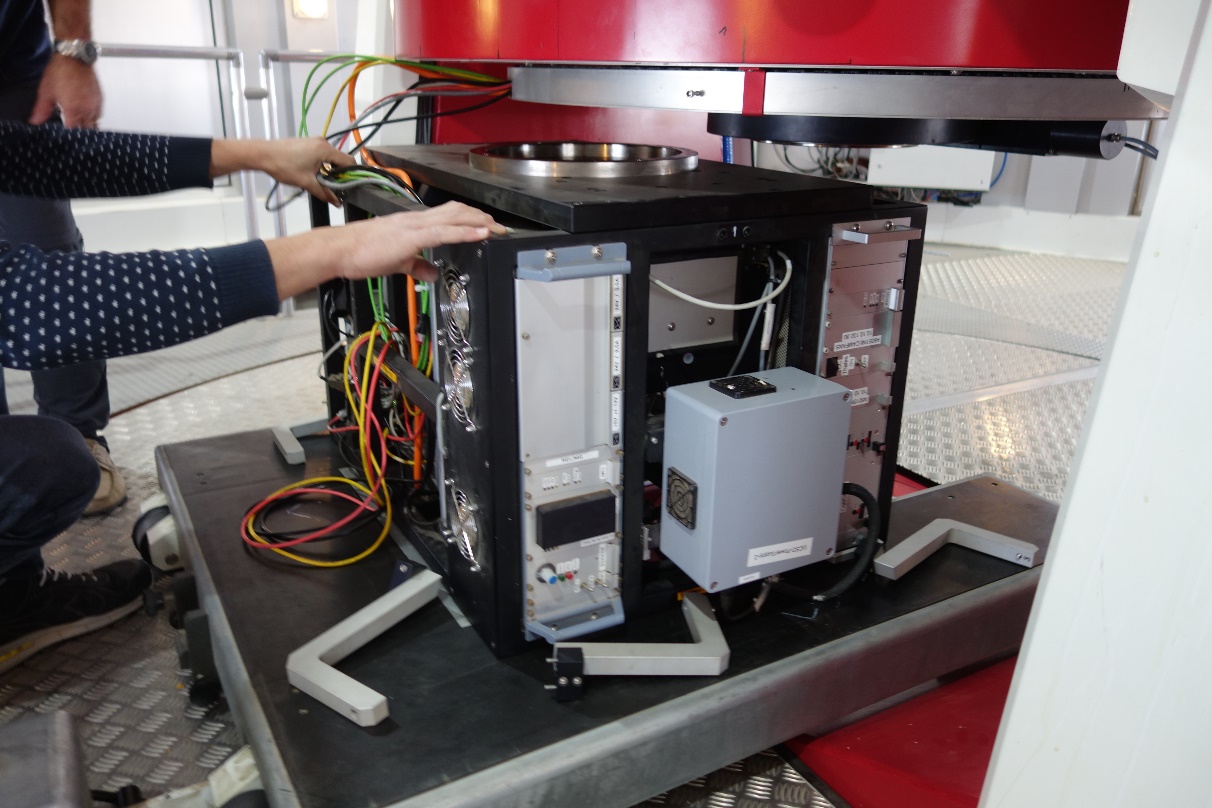 Protéger le hublot d’entrée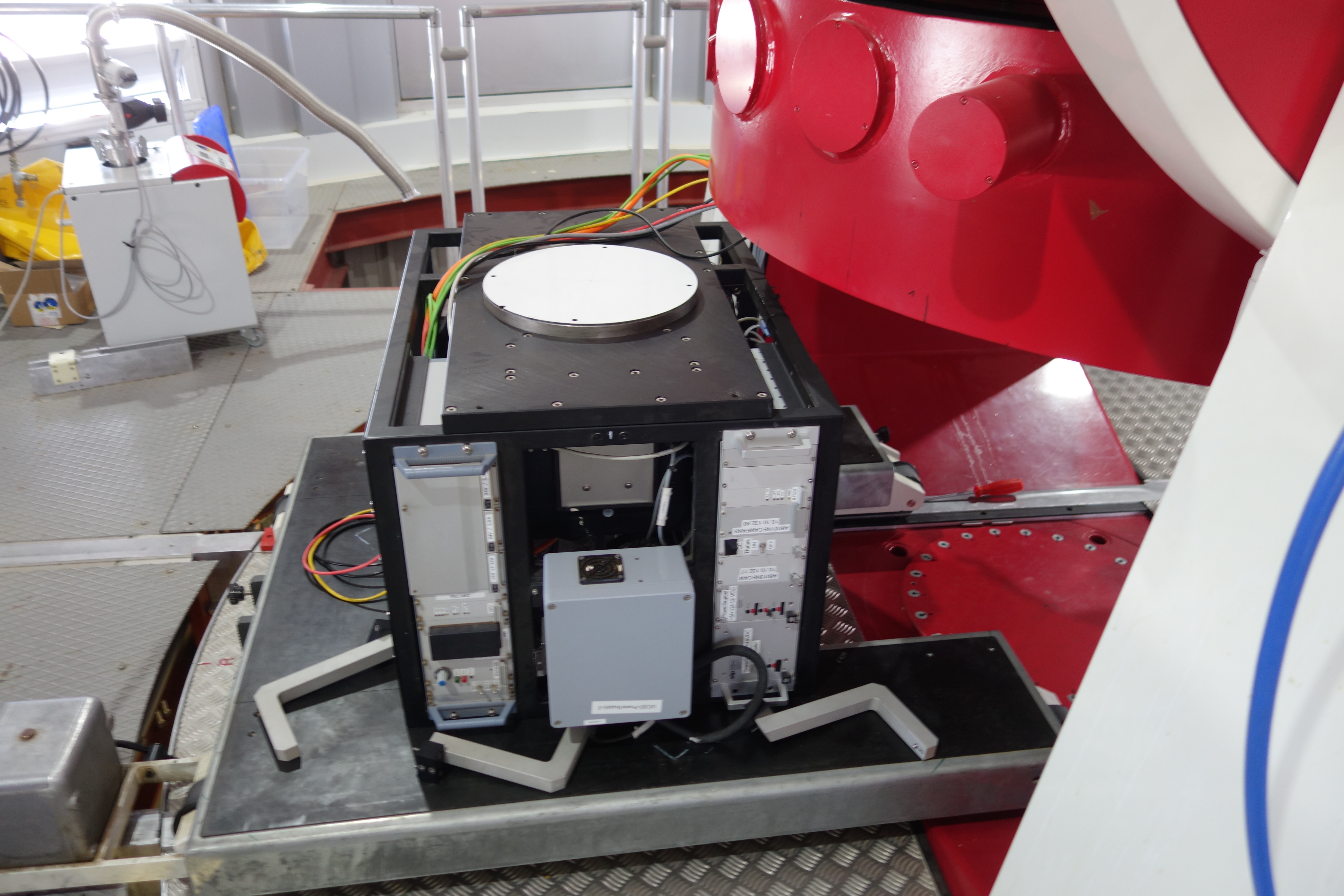 Temps pour les opérations 1 à 16 : 1 heureDémontage interneRetirer la plaque ronde noire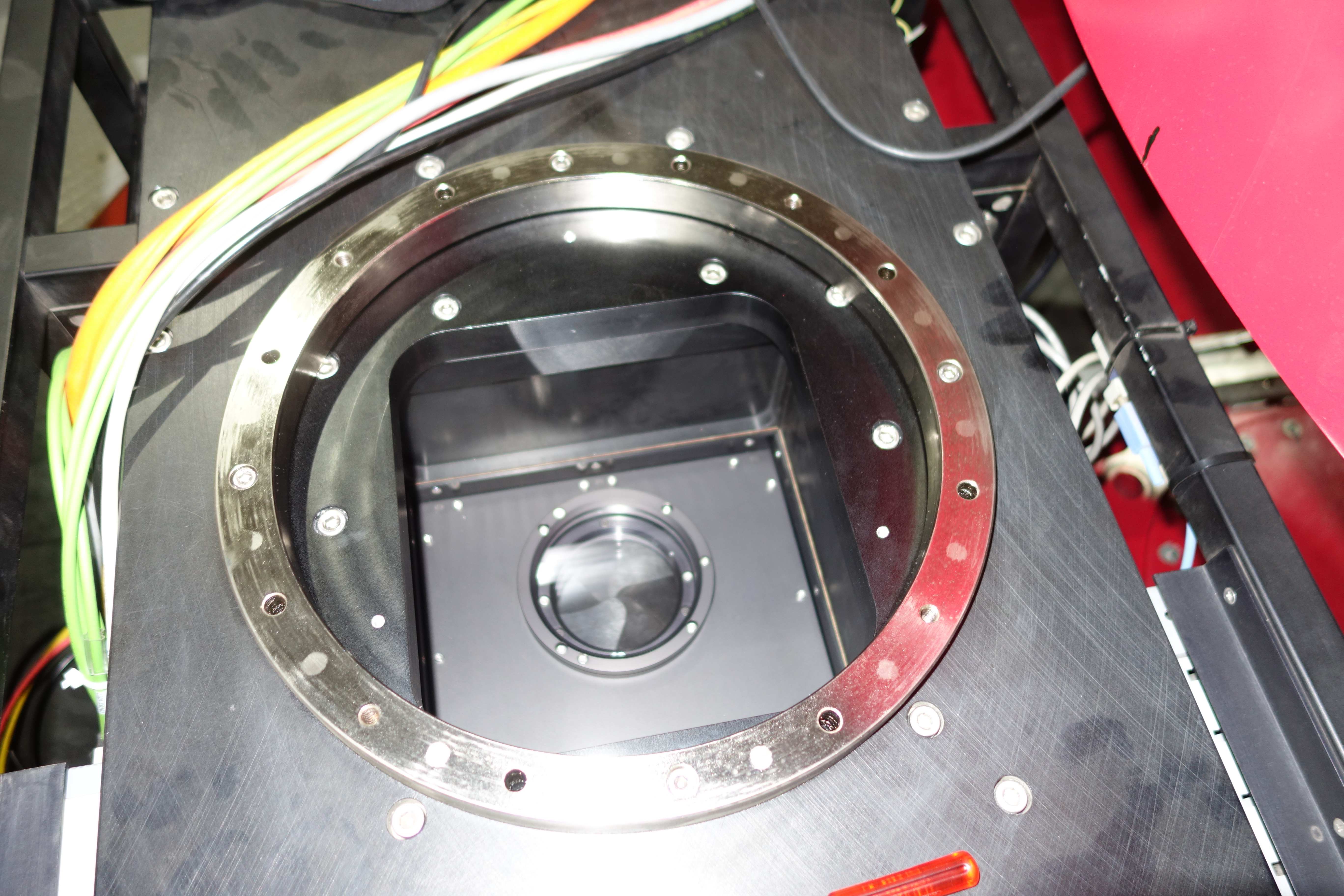 Retirer la plaque avec le hublot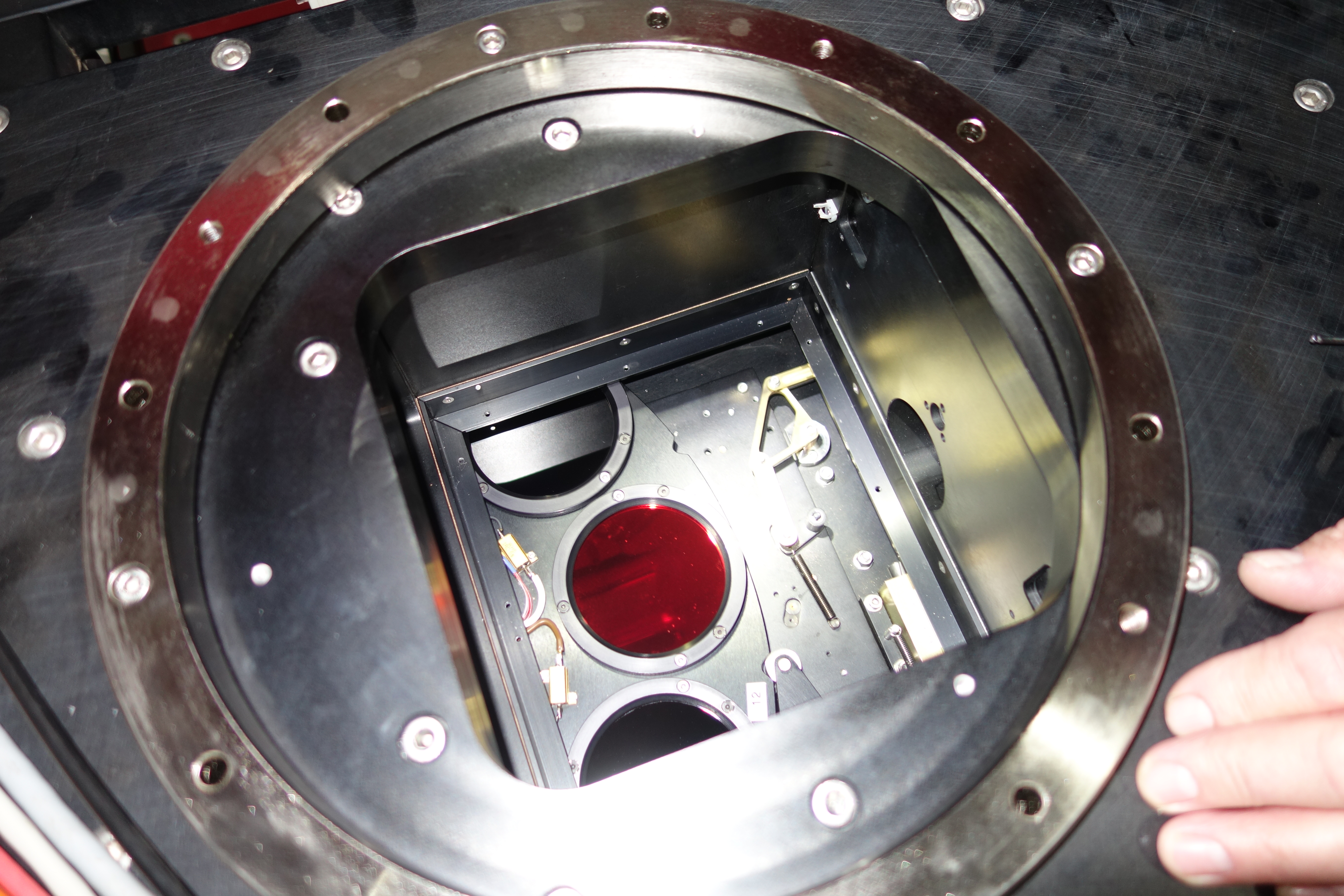 Nettoyer les filtres un à un, en faisant tourner la roue à la main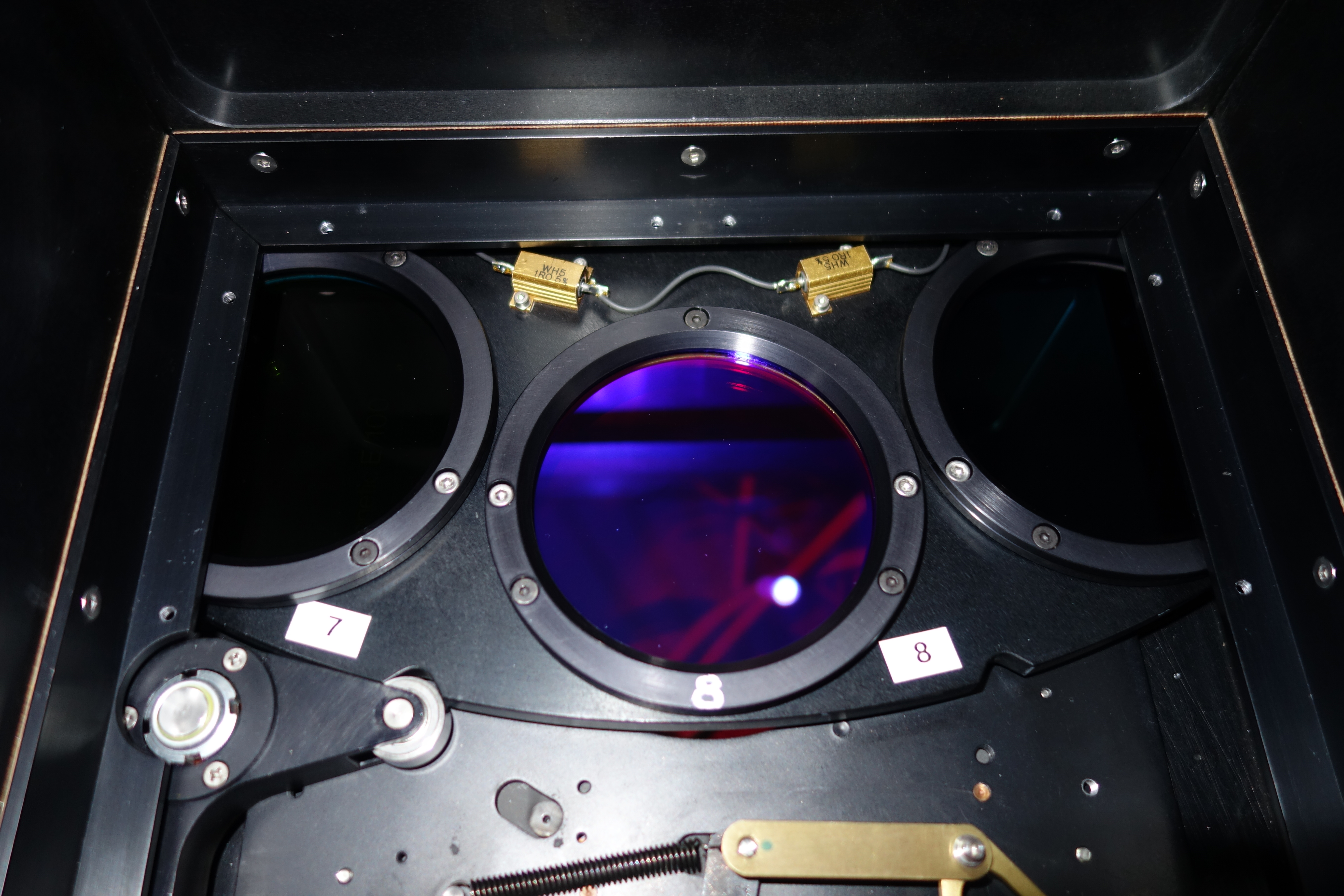 Nettoyer les particules générées par les pièces mobiles du mécanisme du shutterContrôler le fonctionnement du mécanisme du shutterRemonter le hublotRemonter la plaque rondeProtéger l’orifice d’entréeTemps pour les opérations 16 à 24 : 1 heureRemontage sur le télescopeRemonter la camera sur le télescope en suivant la procédure inverse, du point 16 au point 1ATTENTION : lors de la mise en place du châssis avec l’élévateur, s’arrêter à quelques dixièmes de mm du dérotateur.  Effectuer la mise en contact avec les 4 vis M8x65Temps pour les opérations 16 à 1 : 1 heureGrand démontageLe grand démontage consiste à ouvrir la caméra en retirant la plaque supérieure ainsi qu’a retirer la roue des filtres, ce qui offre un accès complet au shutter et son mécanisme.Dépose du châssis tournant.Voir procédure XXXXXXXXRemarque : on ne peut pas démonter le shutter sans enlever la roue à filtresAccès aux filtresDémonter couvercle rond noir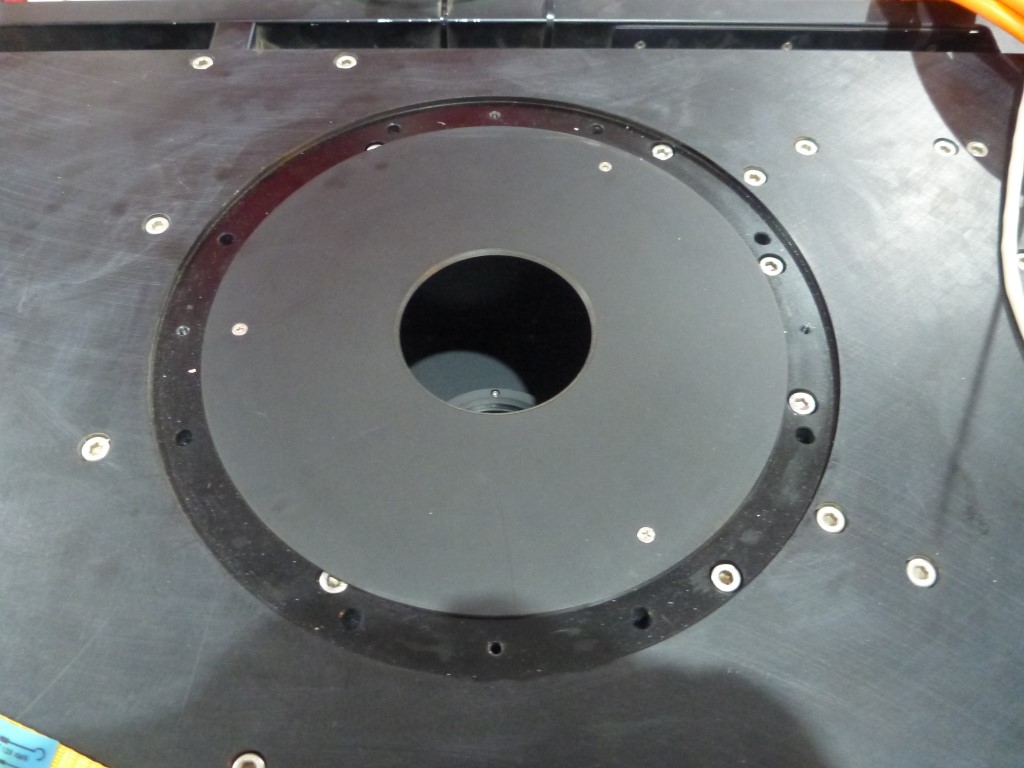 Démonter plaque du hublot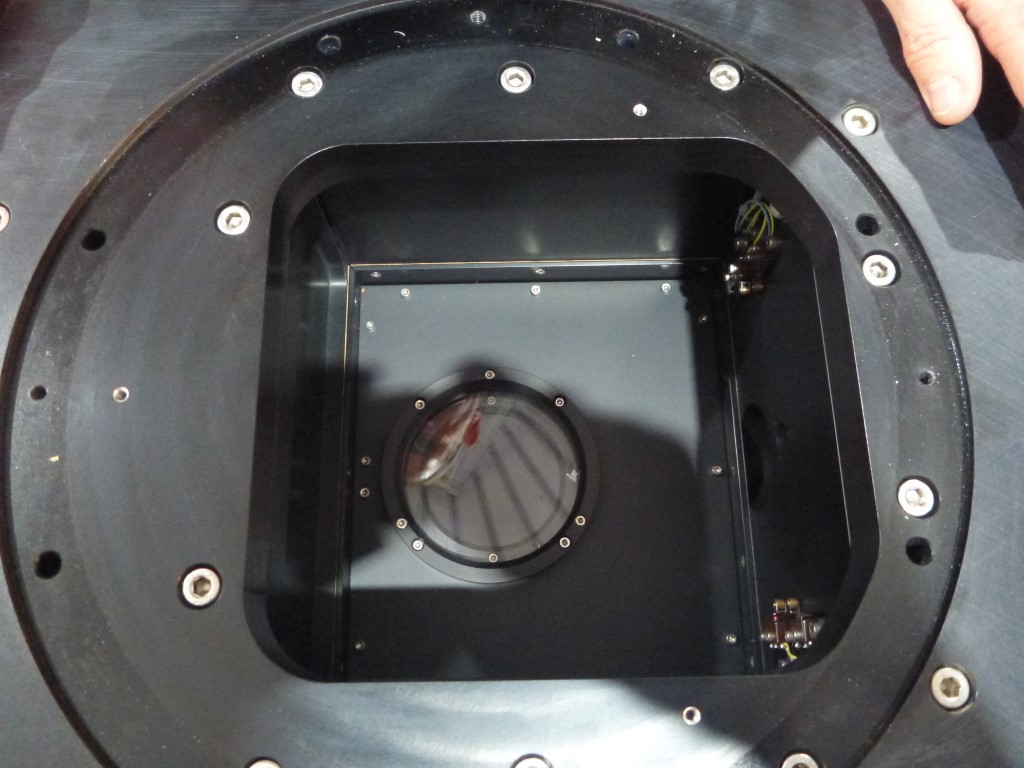 Enlever tous les filtres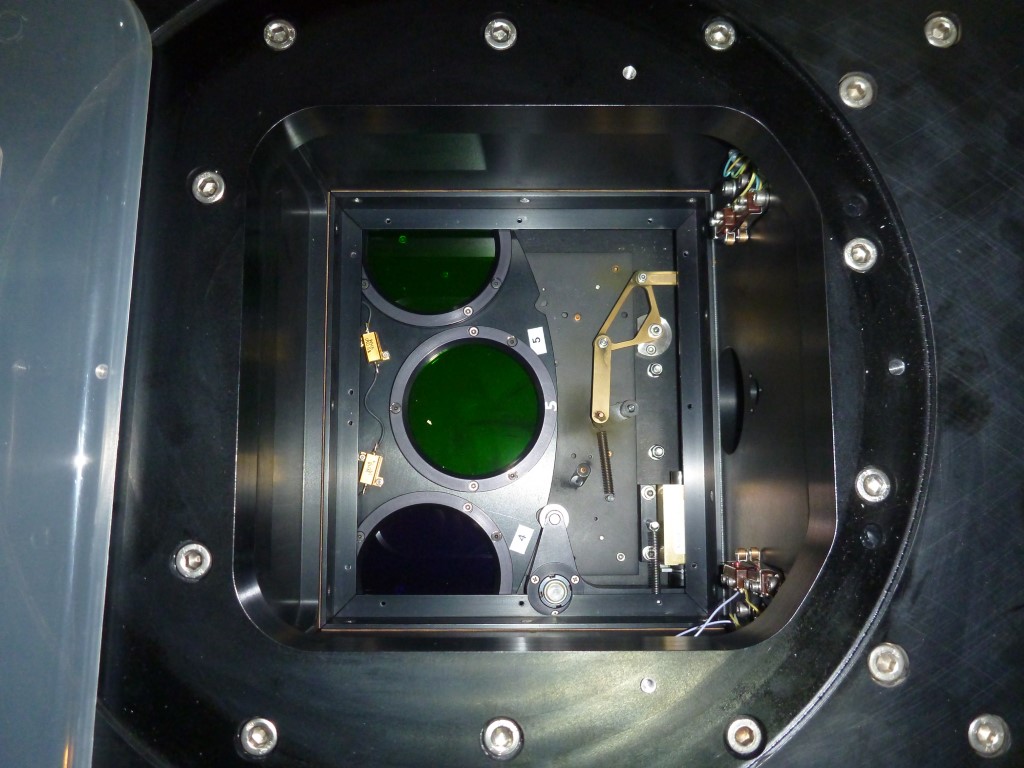 Enlever équerre côté roue des filtres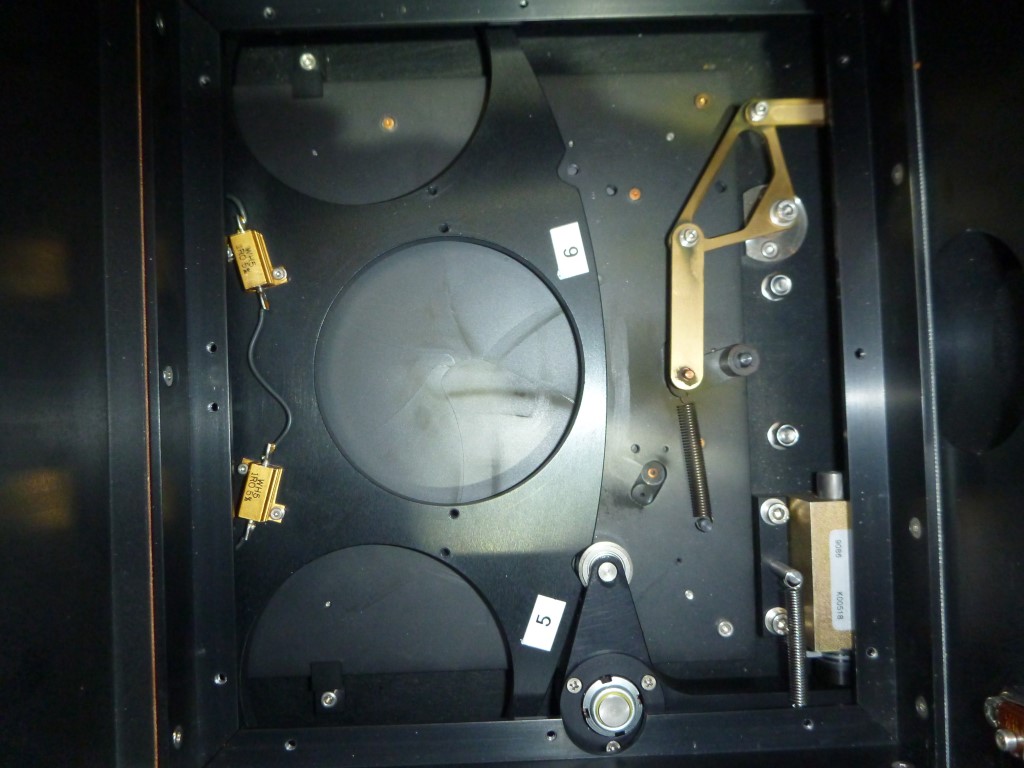 Démontage de la plaque supérieureEnlever les vis qui relient la plaque à la structure tubulaire (12x)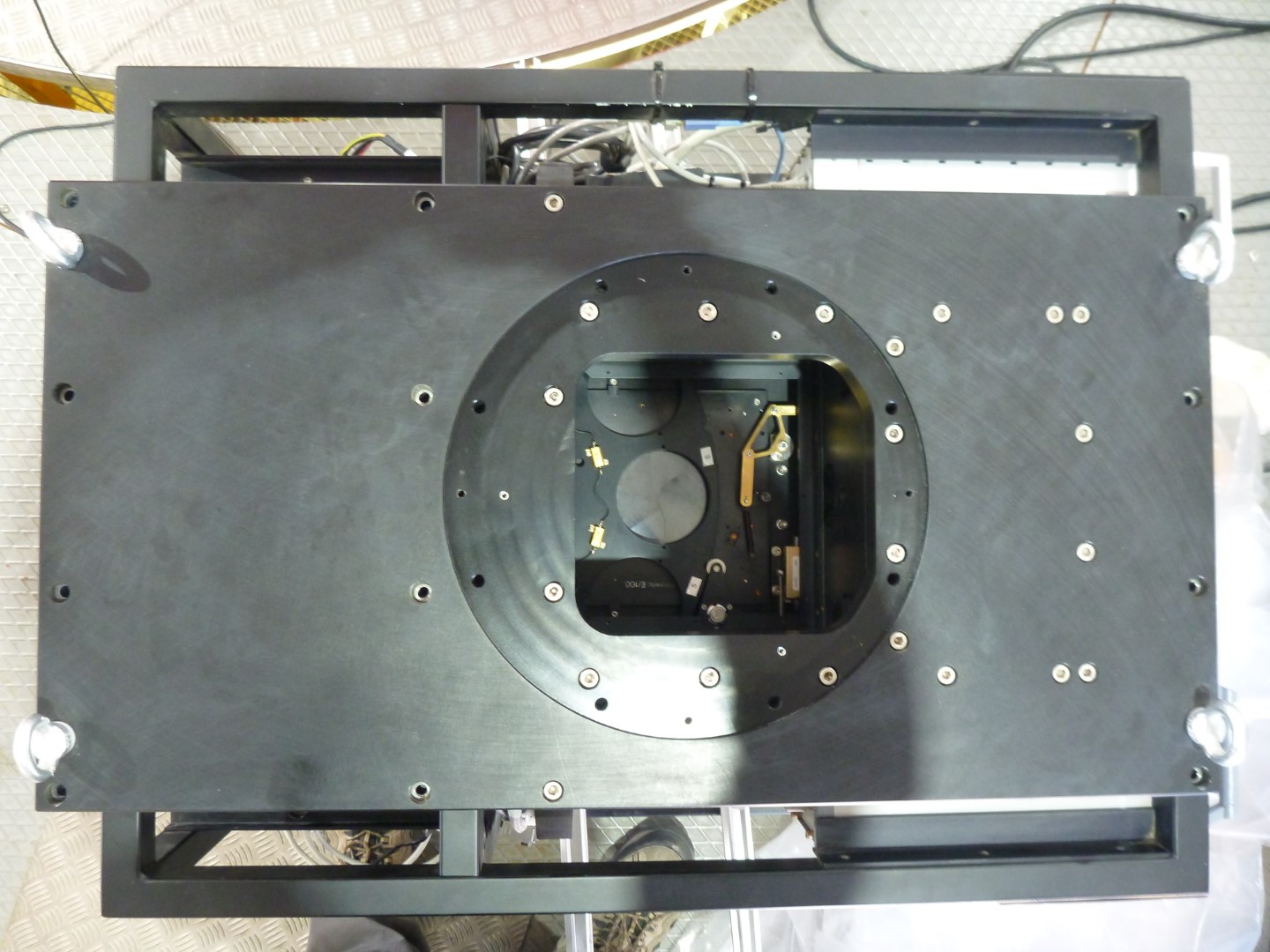 Déconnecter le cryo-cooler (cryostat + cryocooler)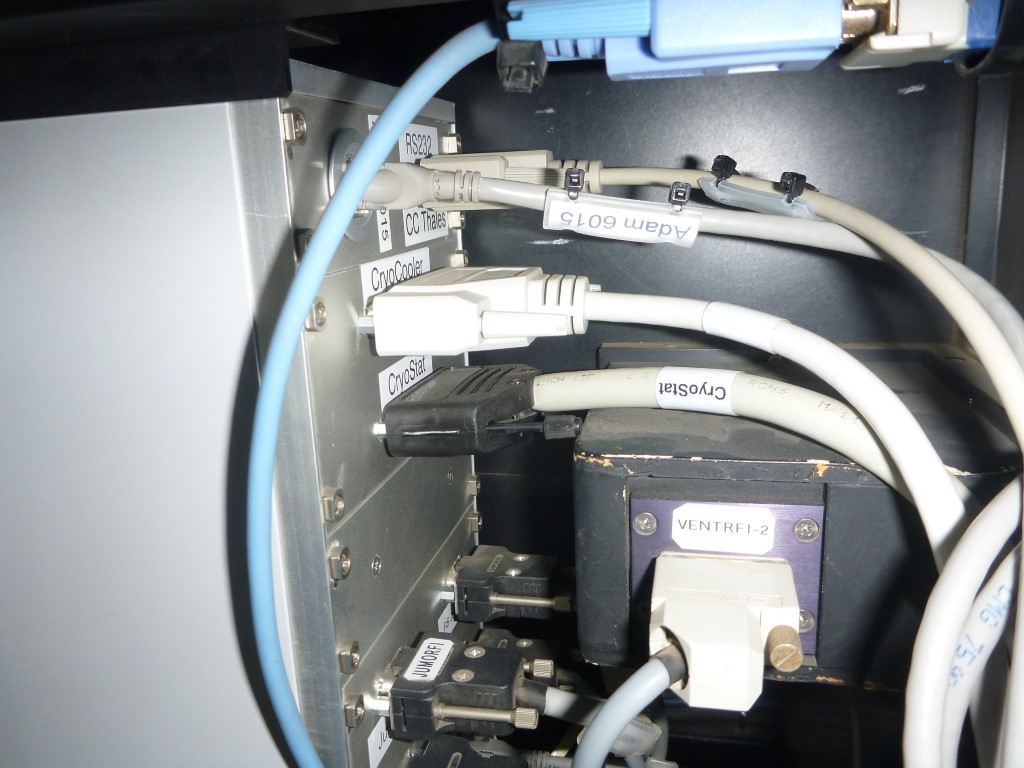 Soulever l’ensemble de quelques centimètres avec la grue Hiab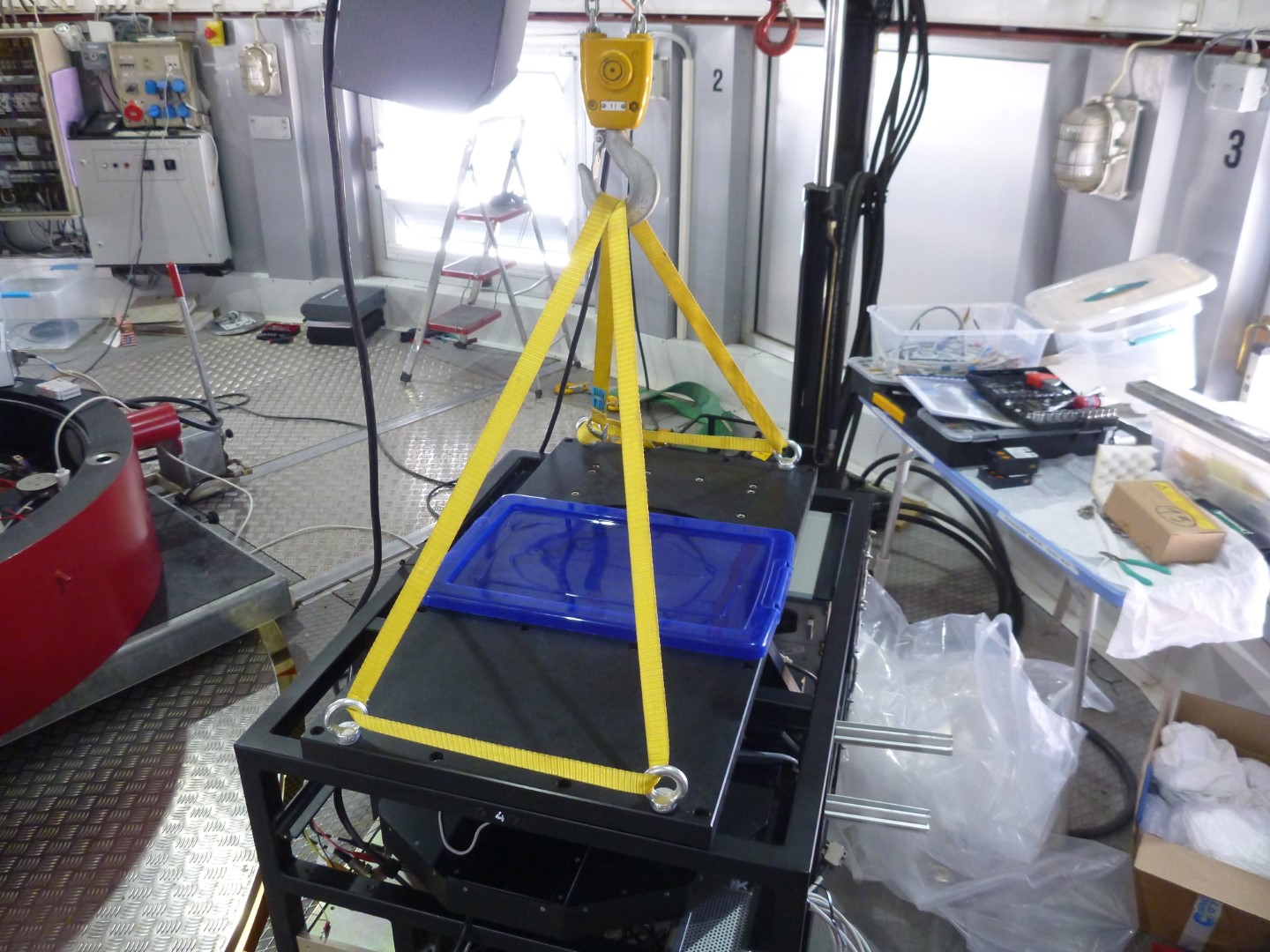 Enfiler 2 barres sous l’ensemble, posée sur les deux traverses de chaque côté du chassis.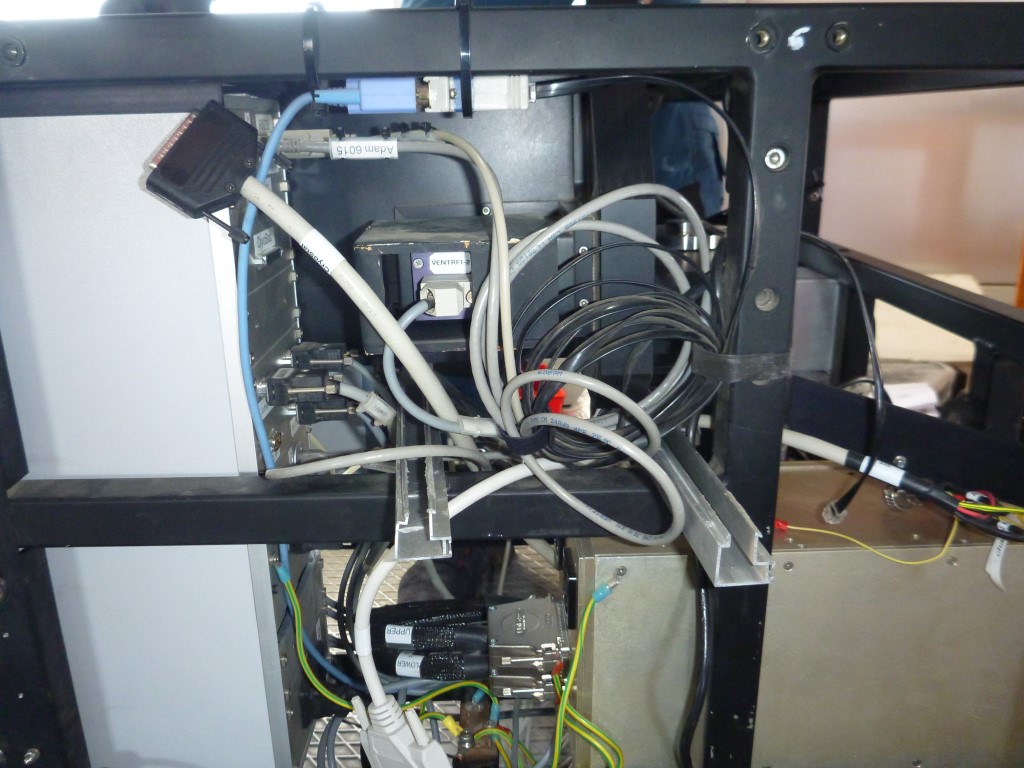 Abaisser l’ensemble afin qu’il repose sur les 2 barresEnlever toutes les autres vis de la plaque supérieure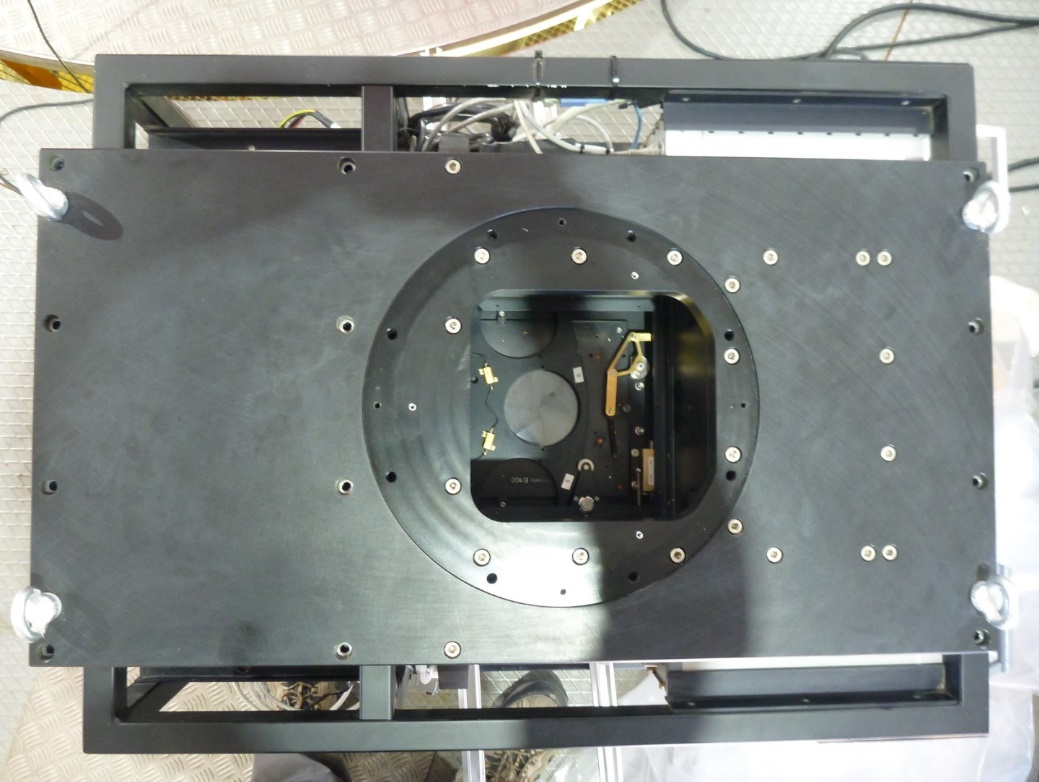 Soulever la plaque supérieure avec la grue Hiab et la stockerDémontage roue des filtresDémontage du capot du collecteur tournant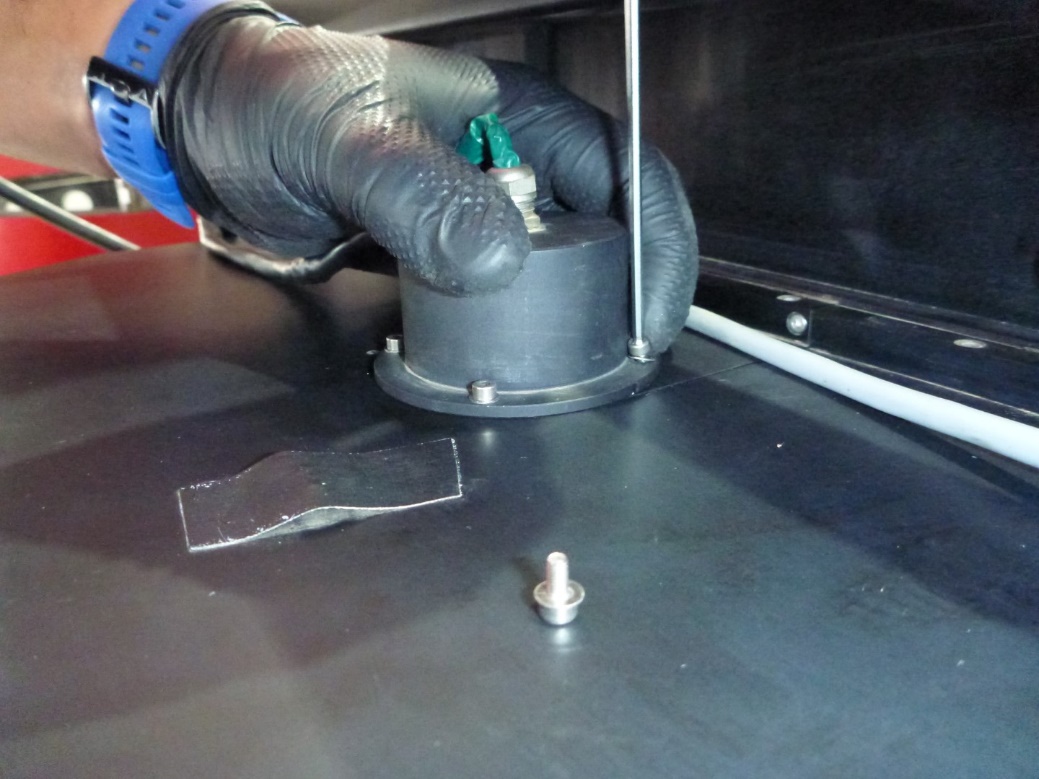 Démontage capot de la roue des filtres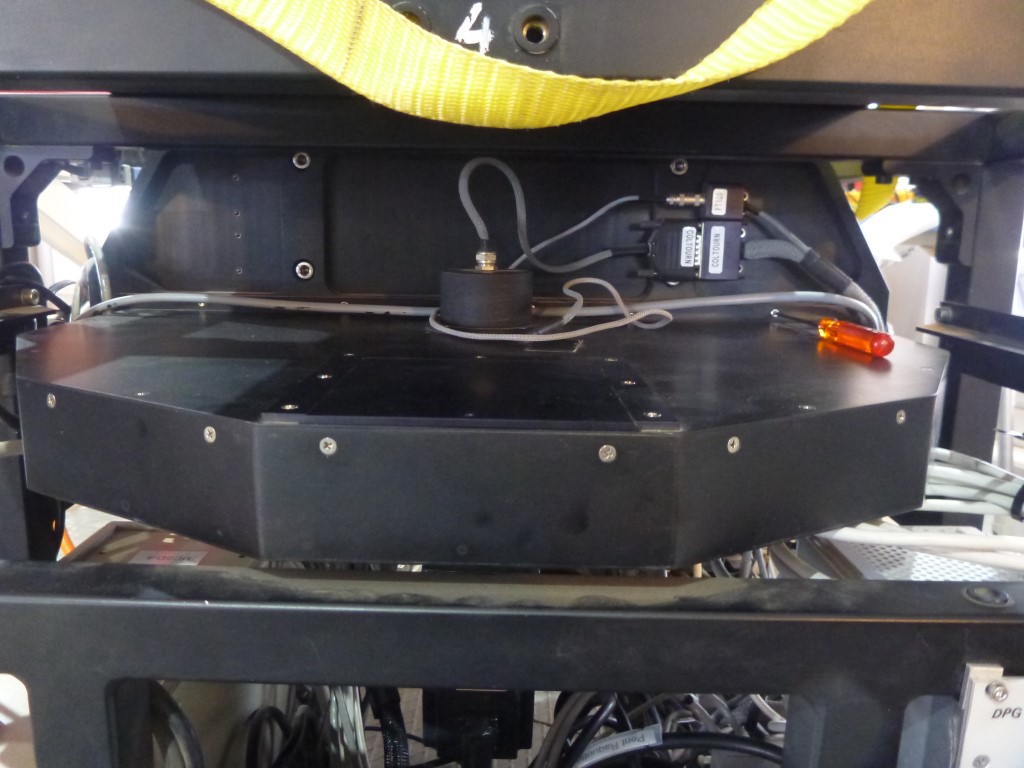 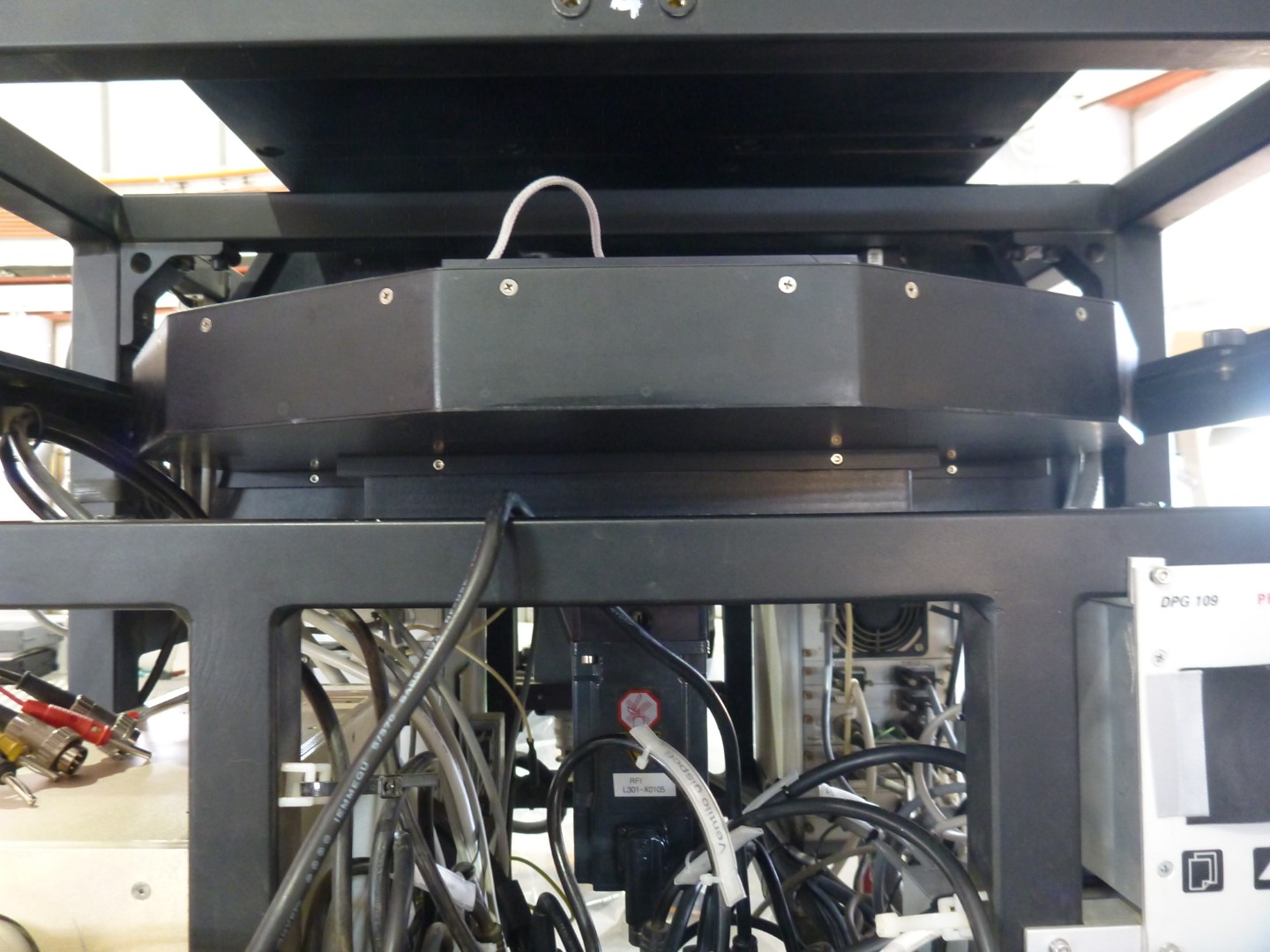 Démontage de la roue des filtres (4 vis)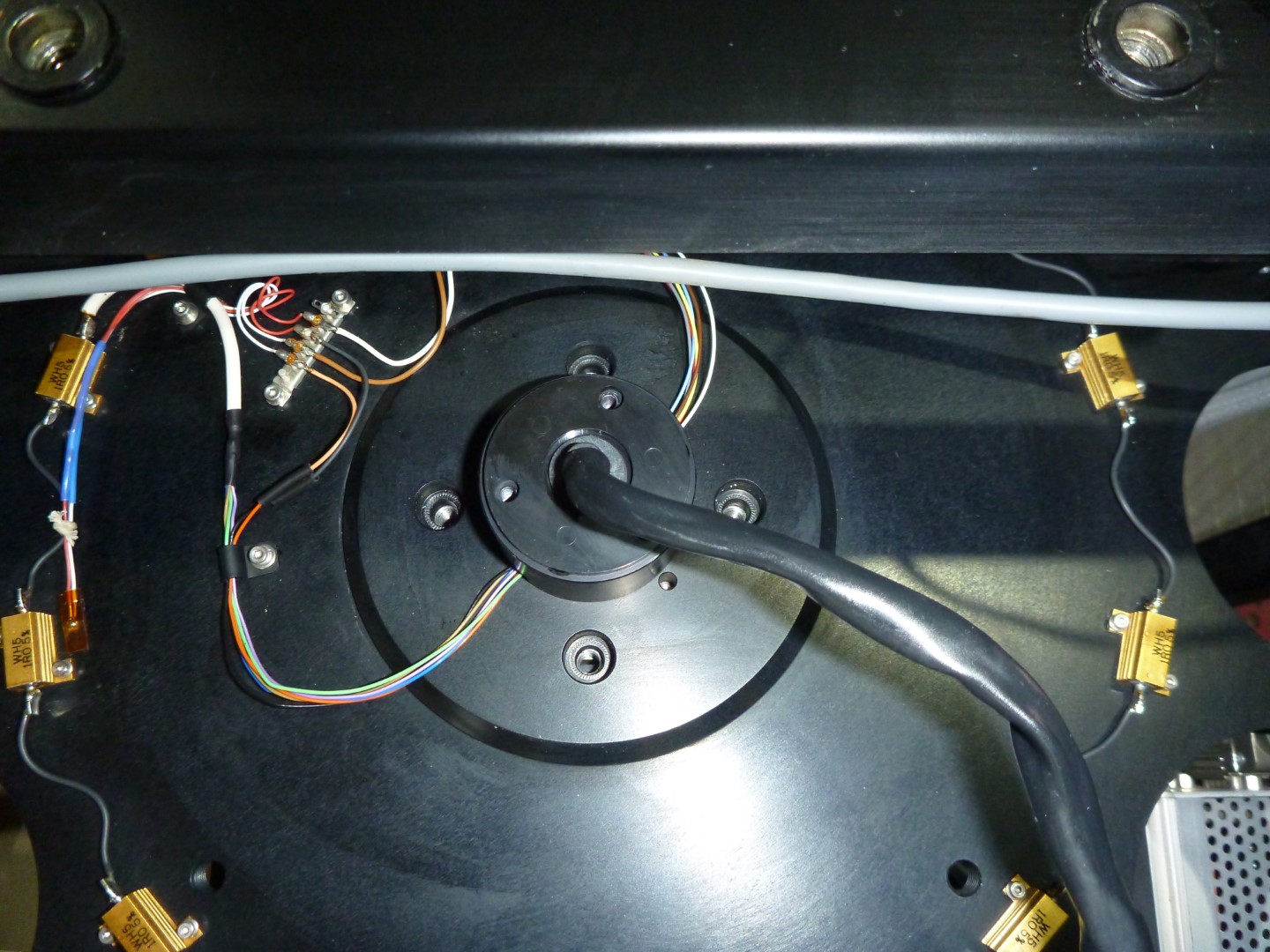 Démontage du shutterDémontage de la biellette qui relie le levier au shutter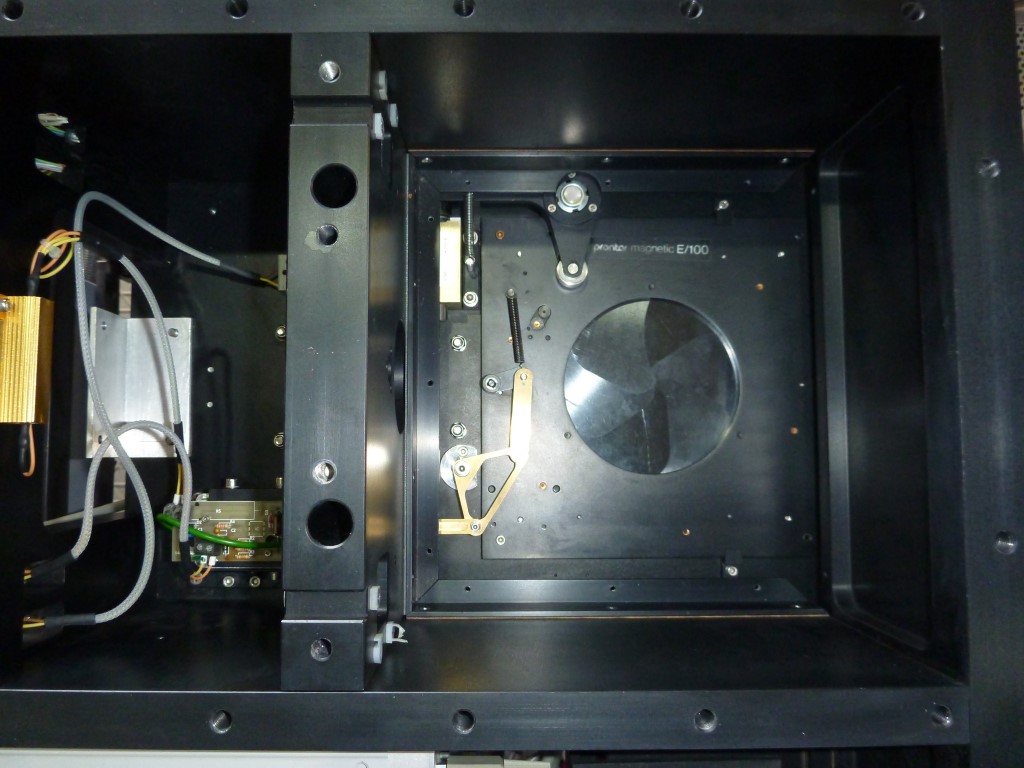 Démontage du shutter (2 vis + brides)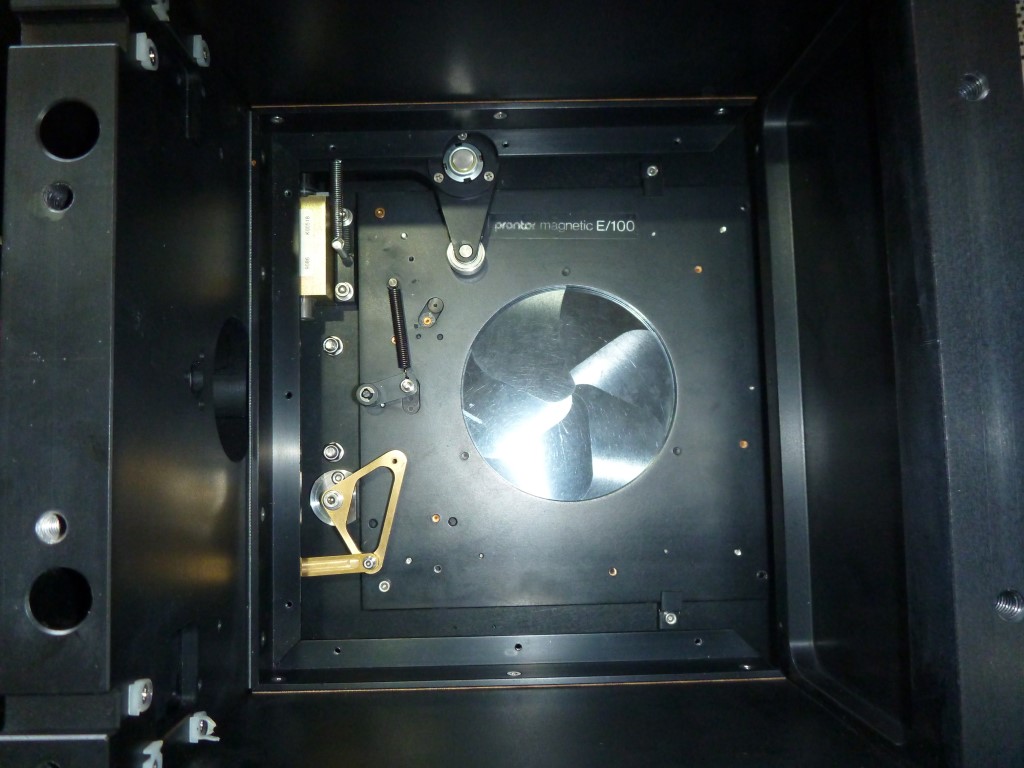 Démontage de la mécanique de commande du shutter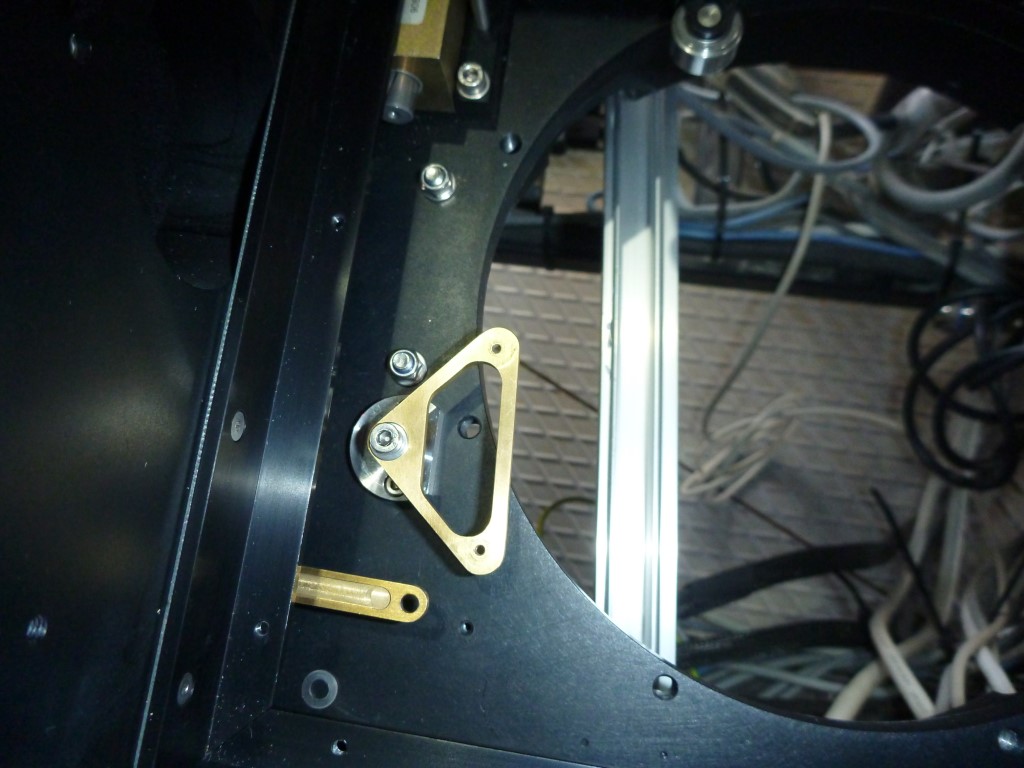 Démontage de l’électro-aimant et sa biellette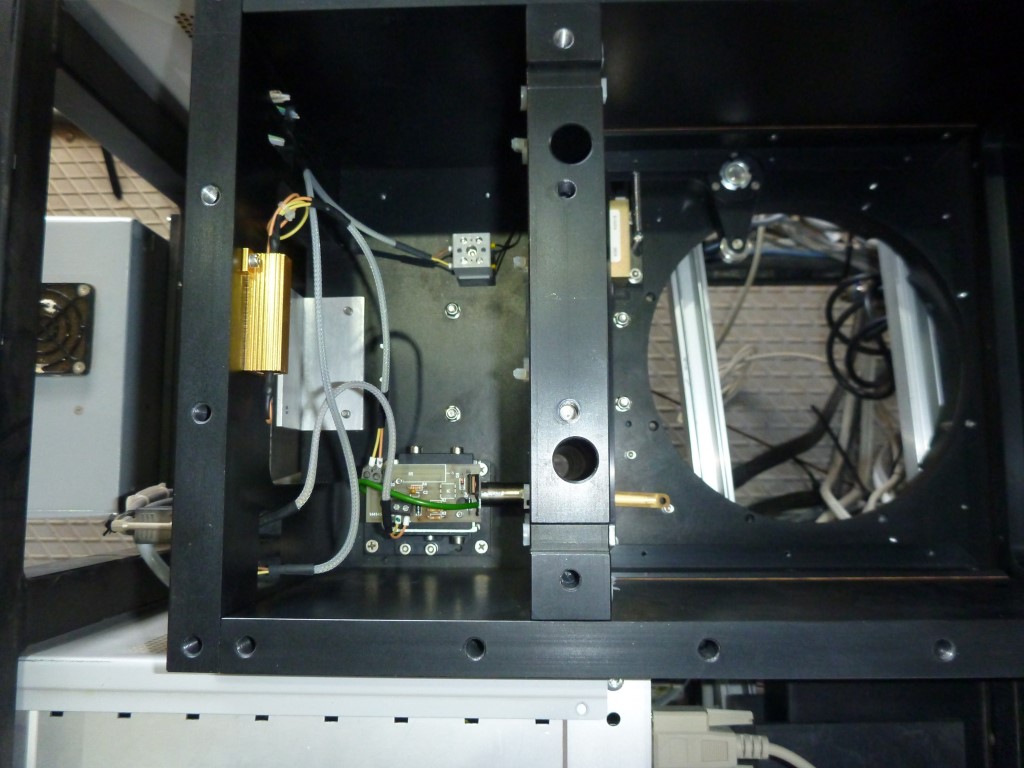 Décâblage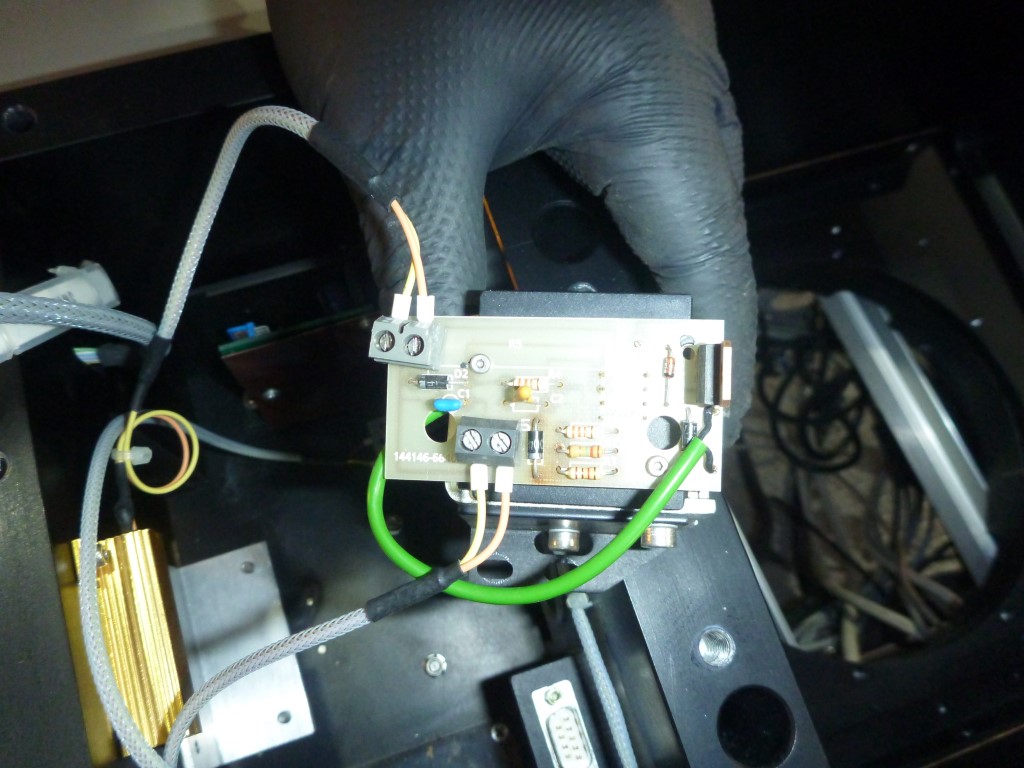 